Ruit 166 – 1983-vertaling.Naam: 	.Gemeente: 	..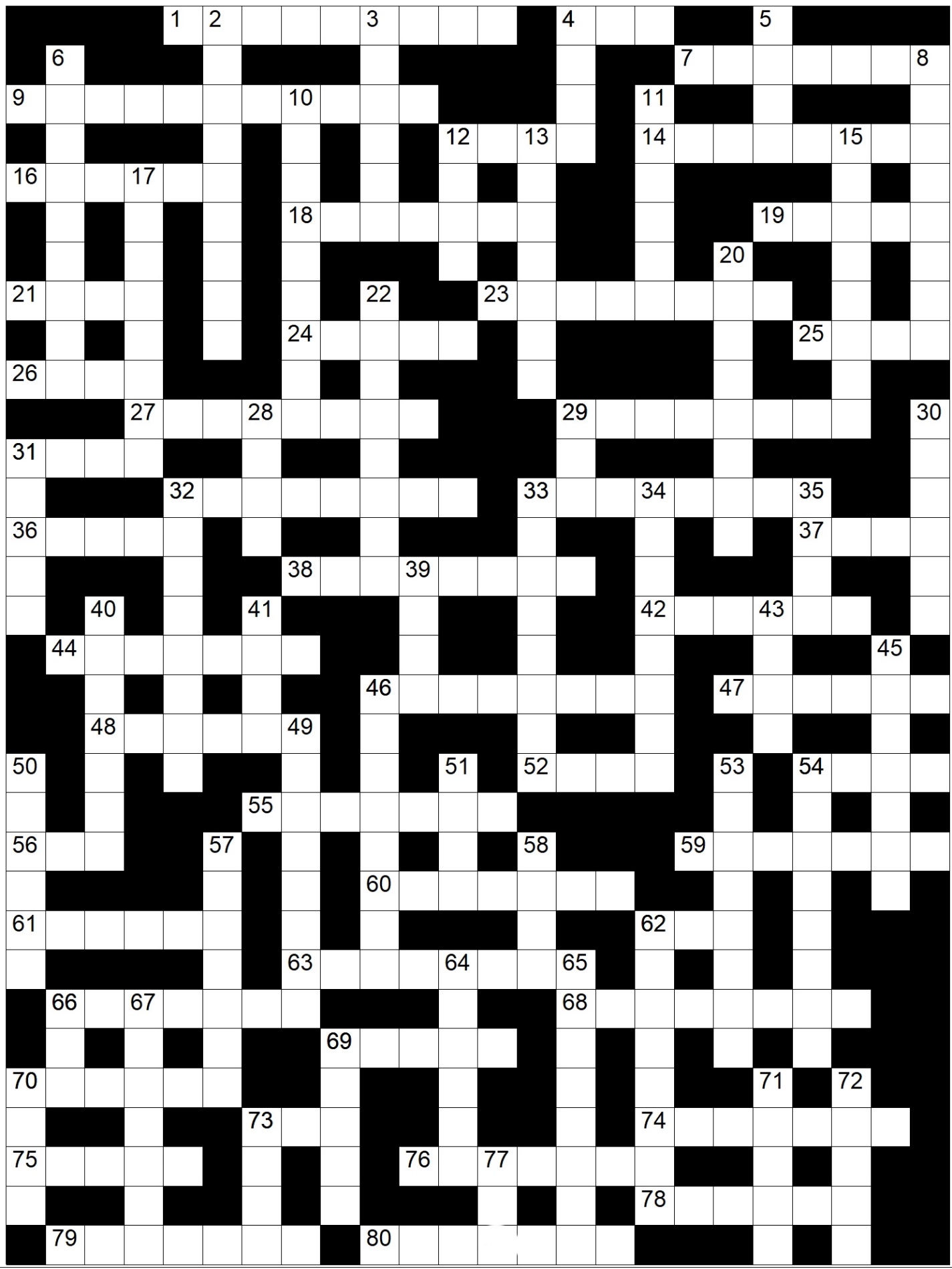 Af.2		.3		.4		.5		.6		.8		.10		.11		.12		.13		.15		.17		.20		.22		.28		.29		.30		.31		.32		.33		.34		.35		.39		.40		.41		.43		.45		.46		.49		.50		.51		.53		.54		.57		.58		.62		.64		.65		.66		.67		.69		.70		.71		.72		.73		.77		.Dwars.1		.4		.7		.9		.12		.14		.16		.18		.19		.21		.23		.24		.25		.26		.27		.29		.31		.32		.33		.36		.37		.38		.42		.44		.46		.47		.48		.52		.54		.55		.56		.59		.60		.61		.62		.63		.66		.68		.69		.70		.73		.74		.75		.76		.78		.79		.80		..Leidrade.Af.2	Dit is die wysheid wat van Bo kom.3	Die Here gaan dit met Sebna doen - ook mens met 'n mummie doen.4	Die vader van Nahor en Haran.5	Dit moet bevestig dat jy glo.6	Blydskap moet hierin verander.8	Hiermee word skepe gestuur al is die winde sterk.10	Een van die geskenke wat elke Israeliet ontvang het van koning Dawid.11	Hulle moet geduldig wag tot die Here kom.12	Hebron is soveel jaar voor Soan gebou.13	Vertrek waar die koning hofsake aanhoor.15	ŉ Woonhuis wat jy in hierdie stad koop val nie terug na die vorige eienaar in die hersteljaar nie.17	As die liggaam dit nie doen nie, is hy dood.20	So lê die man wat deur die rowers aangeval is.22	Hierdie lidmaat het ou klere aan.28	Hierdie Leviet het diens gedoen regoor sy ampsgenote wat verantwoordelik was vir die lofsang.29	Absalom skaf dit aan met 50 wat voor hom uithardloop.30	Aan hierdie deel van die sprinkane is angels soos dié van 'n skerpioen.31	Naam van die put by die Gerarspruit.32	Leermeester word so beoordeel.33	Die instrument waarmee die matrose die diepte van die see bepaal.34	Die deur draai hierop, die luiaard op sy bed.35	Ons is deur die woord van waarheid hierheen gebring.39	Hierdie weduwee het teruggegaan na haar familie toe.40	Sisera se laaste drankie voor sy dood.41	Samuel se tuisdorp waar hy begrawe is.43	Die wolf van die skape en jaag dit uitmekaar.45	Hy wil die boom nog ŉ jaar spaar en die boom omspit en bemes.46	Die wierook op die kole moet dit vorm sodat die priester nie sterf nie.49	Wie dít doen met sy lippe, is vasbeslote om iets boos te doen.50	Dit doen die vyande van Dawid met sy lewe deur vals beskuldigings.51	Hierdie liggaamdeeltjie het groot mag.53	Hulle het dit met die strydwa gedoen by die dam, en die honde het die koning se bloed opgelek.54	Rykdom vergaan soos hierdie plant.57	Met ŉ maalklip het sy dit verbrysel - maar Abimelek is deur die wapendraer gedood.58	Dit wil jy maak as jy sake doen.62	Daar is net Een - Hy het mag om te red.64	Hulle vra aan Jesus of dit reg is om belasting te betaal.65	So stap Jael na die slapende Sisera toe.66	Esau het dit gaan doen toe Rebekka Isak bedrieg het.67	Elkeen moet gewillig wees om dit te doen.69	Jeremia moet dit onder sy armholtes sit om uit die put getrek te word.70	Aäron en Hur ondersteun dit om regop te bly tydens die geveg.71	Op die dag gaan dit met die hemelliggame gebeur en hulle gaan wegsmelt.72	Een van die versierings waarmee die moeder haar uitgedos het vir Baäl.73	Salomo maak damme om hierdie gewasse nat te lei.77	Só beskryf Dawid die intensiteit van sy vyande de haat teenoor hom.Dwars.1	Só behandel julle die armes.4	Israel het vir die Here soos hierdie metaal geword - en dis op pad smeltoond toe.7	Twyfel en jou is hierdie ding in die see wat deur die wind aangejaag word.9	Dit het God met Abraham gedoen omdat sy geloof oorgegaan het in dade.12	Sy was onvrugbaar en haar man oud - maar hulle het God se belofte geglo.14	Asaf gedra hom soos hierdie dier teenoor die Here.16	Dit doen die leeus onder die mense van Samaria as hulle die Here nie eer nie.18	Só moet die mens bid en nie twyfel nie.19	In hierdie landstreek het Nebukadnesar vir Sedekia gevonnis.21	My emosie as ek ook in vertwyfeling is.23	Petrus en Johannes moet hierdie lokaal verlaat sodat hulle lot bespreek kan word.24	Dit is die wysheid wat van Bo kom.25	Saul se slaaf bied soveel gram silwer aan om vir Samuel te gee.26	Bevelvoerder uit Juda met 300000 man onder hom.27	Hy sê aan Elisa dat sy profesie onmoontlik is, al maak die Here vensters in die hemel.29	Nineve sal soos hierdie stoppels verbrand word.31	Transaksie tussen Ragel en Lea met liefdesappels.32	Job het nie hiervan swart geword nie.33	Salomo het vir hom hierdie sitplek van Libanonhout gemaak.36	Niemand het die mag om dít met die wind te doen nie.37	Pasop Filistyne - hieruit kom 'n vlieënde draak.38	Selfsugtige wysheid het hierdie eienskap.42	Daar is net Een - Hy het mag om te red.44	So beskryf Jakobus sy verhouding met Jesus.46	Só spreek die blinde Jesus aan.47	As Herodes hulle op sy verjaarsdag onthaal dans sy stiefdogter vir hulle.48	Riet groei nie waar daar nie hierdie omstadigheid is nie.52	Die koning van Nineve beveel dat hulle ook rouklere moet aanhê.54	Dit word die werk van die sterke, dit brand en niemand blus dit nie.55	Die slaaf maak dadelik oop as sy eienaar dit doen as die eienaar van die bruilof kom.56	'n Gelowige was só is moet bly wees omdat hy gering voor God is.59	So wou Josef sy verlowing verbreek.60	Deel van Isebel se grimering net voor haar dood.61	Hier word die vel, pensmis, kop en pote van die bul verbrand.62	Dit sal nie toeklap is dit nie iets gevang het nie.63	In die gemeente moet hulle kerm en kla.66	So voel julle oor 'n ander man se goed.68	Nadat die skare dit met Paulus gedoen het, is hy gebind en amper gegesel.69	Ons doen dit met die tong - al loof ons ook met hom.70	Soveel mense is dood toe die toring van Siloam op hulle ineengestort het.73	In my verdriet deurweek ek dit met trane.74	So straal die man se gesig wat Daniël by dit Tigris sien.75	Hulle vreet die klere van die rykes.76	Ryk mense het sulke klere aan.78	Huigelaars moet dit met hulle harte doen.79	Barmhartigheid triomfeer hieroor.80	Só beskryf Dawid die dood van Abner..